PATH STREET OUTREACH CALENDARFebruary 2020Community Housing Network operates a street outreach program in Macomb and Oakland counties, funded through a PATH (Projects for Assistance in Transition from Homelessness) grant. PATH team members canvas the community to identify those who are “on the street” homeless and have severe mental illness to link them with housing and supportive services. This calendar provides the community with a list of scheduled places where the team will be providing outreach services in the coming months and is routinely updated with input from community partners and stakeholders, including the local Continuum of Care. SundayMondayTuesdayWednesdayThursdayFridaySaturdayCommunity Housing Network operates a street outreach program in Macomb and Oakland counties, funded through a PATH (Projects for Assistance in Transition from Homelessness) grant. PATH team members canvas the community to identify those who are “on the street” homeless and have severe mental illness to link them with housing and supportive services. This calendar provides the community with a list of scheduled places where the team will be providing outreach services in the coming months and is routinely updated with input from community partners and stakeholders, including the local Continuum of Care. Meetings/trainingsMacomb CountyOakland County	1Community Housing Network operates a street outreach program in Macomb and Oakland counties, funded through a PATH (Projects for Assistance in Transition from Homelessness) grant. PATH team members canvas the community to identify those who are “on the street” homeless and have severe mental illness to link them with housing and supportive services. This calendar provides the community with a list of scheduled places where the team will be providing outreach services in the coming months and is routinely updated with input from community partners and stakeholders, including the local Continuum of Care. 	2	3PATH Team Meeting 10:30am-11:00amO.C Street Outreach2:30pm-4:30pm*Pick up food donations*	4St. Vincent De Paul’s 11:30am-1:00pm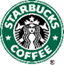 	5Community Programs Team Meeting 10:30am-12:00pmGrace Episcopal Church Mount Clemens4:00pm-6:00pm*Pick up food donations*	6First Presbyterian Church (Warren) 11:00am-1:00pm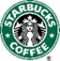 New Bethel, Pontiac [TBD]4:00pm – 6:00pm	7M.C. Street Outreach2:00pm – 4:00pm*Pick up food donations*	8Community Housing Network operates a street outreach program in Macomb and Oakland counties, funded through a PATH (Projects for Assistance in Transition from Homelessness) grant. PATH team members canvas the community to identify those who are “on the street” homeless and have severe mental illness to link them with housing and supportive services. This calendar provides the community with a list of scheduled places where the team will be providing outreach services in the coming months and is routinely updated with input from community partners and stakeholders, including the local Continuum of Care. 	9	10St. Margaret’s of Scotland (St. Clair Shores)9:30am-11:30pmPATH Team Meeting 1:00am-1:30amO.C Street Outreach 2:00pm-4:00pm*Pick up food donations*	11Masonic Center Roseville9:30am-11:30amSalvation Army Mt. Clemens 12:30pm-2:00pm	12*Pick up food donations*	138 Mile and Woodward Collaboration 11:30am -12:30pmAffirmations (Ferndale)1:00pm-2:00pmM.C Case Conferencing Call 2:00pm - 3:00pm	14	15M.C. Street Outreach10:00pm-12:00amCommunity Housing Network operates a street outreach program in Macomb and Oakland counties, funded through a PATH (Projects for Assistance in Transition from Homelessness) grant. PATH team members canvas the community to identify those who are “on the street” homeless and have severe mental illness to link them with housing and supportive services. This calendar provides the community with a list of scheduled places where the team will be providing outreach services in the coming months and is routinely updated with input from community partners and stakeholders, including the local Continuum of Care. 	16	17PATH Team Meeting 10:30am-11:00amM.C. Street Outreach2:00pm-4:00pmO.C Street Outreach 2:00pm-4:00pm*Pick up food donations*	18St. Vincent De Paul’s 11:30am-1:00pm	19Community Programs Team Meeting 10:30am-12:00pmPATH WEBINAR2:00pm – 3:30pm*Pick up food donations*	20First Presbyterian Church (Warren) 11:00am-1:00pmM.C Case Conferencing Call 2:00pm - 3:00pm	21United Methodist (Royal Oak)10:30am - 11:30pm 	22Community Housing Network operates a street outreach program in Macomb and Oakland counties, funded through a PATH (Projects for Assistance in Transition from Homelessness) grant. PATH team members canvas the community to identify those who are “on the street” homeless and have severe mental illness to link them with housing and supportive services. This calendar provides the community with a list of scheduled places where the team will be providing outreach services in the coming months and is routinely updated with input from community partners and stakeholders, including the local Continuum of Care. 	23	24PATH Team Meeting 10:30am-11:00amO.C Street Outreach 2:00pm-4:00pm*Pick up food donations*	25Masonic Center Roseville9:30am-11:30amSalvation Army Mt. Clemens 12:30pm-2:00pm	26St. Margaret’s of Scotland (St. Clair Shores)9:30am-11:30pm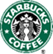 *Pick up food donations*	27M.C. CEC Meeting 9:00am- 11:00am8 Mile and Woodward Collaboration 11:30am -12:30pmM.C Case Conferencing Call 2:00pm - 3:00pm	28	29M.C. Street Outreach10:00pm-12:00am